TRƯỜNG THCS YÊN VIÊN   PHIẾU BÀI TẬP - TIẾNG ANH 7Find the word which has a different sound in the part underlined.Complete the second sentence so that it has a similar meaning to the first.Did you often go to the beach when you lived in Nha Trang?         Did  you use ................................................................................................... ?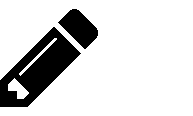 Linda doesn’t live with her parents any more.        Linda  used ......................................................................................................I don’t have time to collect stamps as when I was in primary school.        I   used..............................................................................................................He is not a poor man any more, but he becomes a rich businessman.       He  used  ..........................................................................................................They didn’t often go to the cinema every Sunday last year.       They didn’t use  ...............................................................................................Complete the conversation with the words in the box.I am very 	in watching TV late on Saturday evenings.His film has won a lot of 	.All the critics said the film was really 	. Nevertheless, I was so interested that I saw it from beginning to end.Avatar is a big hit – the special effects are 	.If you want to know which films are on the cinemas, you should look at the film 	of this magazine.I feel very 	when I see romantic comedy.Spiderman 2 has a lot of 	action scenes.Have you ever been to the 	lately?What type of 	do you like, Nick?Kristen Dunst’s most 	films are the Spiderman films.Rewrite the sentences, using the words in the brackets. Change other words in the sentence if necessary.The new restaurant looks good. It seems to have few customers. (however)       ......................................................................................................................  ?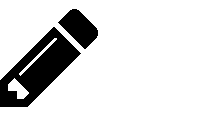 We planned to visit Petronas in the afternoon. We could not afford the fee. (however)     ......................................................................................................................We live in the same street. We rarely see each other. (in spite of)        ........................................................................................................................I couldn’t sleep. I was tired. (in spite of)       ........................................................................................................................They have little money. They are happy (despite)        ........................................................................................................................My foot was hurt. I managed to walk to the nearest village. (although)        ........................................................................................................................I’ve been too busy to answer by email. I’ll do it soon. (nevertheless)        ........................................................................................................................We had planned to walk right round the lake. The heavy rain made this impossible. (although)         ........................................................................................................................I got very wet in the rain. I had an umbrella. (although)      ........................................................................................................................Arrange the words to make sentences meaningful.the/ too/ she/ film/ far/ thought/ violent/ to/ to/ children/ show.his/ the/ ever/ latest/ funniest/ he/ film/ is/ of/ has/ one/ made.Halloween/ frightening/ ever/ seen/ is/ one/ most/ films/ of/ the/ I/ havean/documentary/ on/ night/ television/was/ last/ there/ interesting.time/ Titanic/ is/ successful/ one/ most/ of/ the/ movies/ of/ James Cameron’s/ all.all/ it/ although/ film/ the/ has/ plot/ a/ very/ simple/ we/ enjoyed.the/ received/ bad/ good/ and/ film/ reviews/ some/ ones/ some.despite/ failed/ film/ to/ having/ do/ good/ popular/ business/ cast/ star/ the/ a.1.A.carB.dateC.lazyD.hate2.A.trainB.waitC.saidD.paid3.A.sailingB.railwayC.brainstormD.captain4.A.safetyB.chatC.tasteD.waste5.A.centreB.letC.beltD.securityinterestedcinemafilmsfantasticrelaxedamazingsuccessfulsectionboringawards